RisikoprofilBorgerens navn:Udfyldt af:Borgerens navn:Dato:Borgerens navn:Skal senest revideres den dato: Revideres minimum en gang årligt eller ved ændringer borgerens adfærd eller ændringer i de neuropædagogiske strategier.Risikoprofilen uploades i sensum under dokumenter - i mappen forebyggelse af overgreb - i mappen risikoprofil.StemningslejerBeskrivelse af adfærd, udtryk og signaler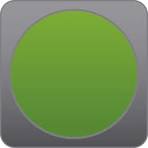 StemningsneutralitetHer beskrives hvorledes borgeren fremstår neutral f.eks. Kropsholdning/kropssprog f.eks. urolig, fysiske truslerSprog/stemmeføring f.eks. verbale trusler, eder, støjende adfærd, forvirringKontaktform f.eks. øjenkontakt, fysisk berøring, angreb på ting/genstande/sig selv/andre  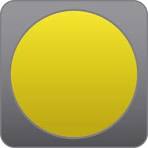 StemningslabilitetHer beskrives hvorledes borgeren fremstår labil f.eks. Kropsholdning/kropssprog f.eks. urolig, fysiske truslerSprog/stemmeføring f.eks. verbale trusler, eder, støjende adfærd, forvirringVær opmærksom på at der kan være somatiske faktorer/markører, der kan være medvirkende årsag til at en udadreagerende og risikobetonede adfærd udløses.Kontaktform f.eks. øjenkontakt, fysisk berøring, angreb på ting/genstande/sig selv/andre  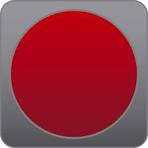 KontroltabHer beskrives hvorledes borgeren fremstår ved kontroltab f.eks. Kropsholdning/kropssprog f.eks. urolig, fysiske truslerSprog/stemmeføring f.eks. verbale trusler, eder, støjende adfærd, forvirringKontaktform f.eks. øjenkontakt, fysisk berøring, angreb på ting/genstande/sig selv/andre  StemningslejerNeupropædagogisk strategi med fokus på særlige sikkerhedsmæssige forholdsregler StemningsneutralitetHer beskrives hvilke sikkerhedsmæssige forholdsregler, der skal tages når borgeren er neutral f. eks.: Handlinger: Hvordan man konfliktnedtrapper og forebygger, f.eks.: fysisk berøring, aflede, støtte, skærme, valg af aktiviteter, valg af personale, hvordan man kommunikere med borgeren, aflysninger af aktiviteter, hvor personalet skal placere sig, personaleskifte, indretning af boligen herunder borgerens adgang til genstande der kan anvendes til at forårsage skade, indretning af fællesarealer herunder borgerens adgang til genstande, der kan anvendes til at forårsage skadePersonaleressourcer: Det skal beskrives hvorvidt medarbejderen kan arbejde alene med borgeren, hvor der ikke umiddelbart er mulighed for at få hjælp fra kollega. Hvor mange personaler man skal være til stede sammen med borgeren. Om afløsere/vikarer kan varetage opgaven, transport og ledsagelse udenfor matriklen eller andet alene- arbejde f.eks. alene-arbejde i borgerens lejlighed Alarm og flugtveje tilkald af andet personale/hjælp, anvendelse af alarmer, flugtveje, sikre områderStemningslabilitetHer beskrives hvilke sikkerhedsmæssige forholdsregler, der skal tages når borgeren er labil f. eks.: Handlinger: Hvordan man konfliktnedtrapper og forebygger, f.eks.: aflede, fysisk berøring, støtte, skærme, valg af aktiviteter, valg af personale, hvordan man kommunikere med borgeren, aflysninger af aktiviteter, hvor personalet skal placere sig, personaleskifte, indretning af boligen herunder borgerens adgang til genstande der kan anvendes til at forårsage skade, indretning af fællesarealer herunder borgerens adgang til genstande, der kan anvendes til at forårsage skadePersonaleressourcer: Det skal beskrives hvorvidt medarbejderen kan arbejde alene med borgeren, hvor der ikke umiddelbart er mulighed for at få hjælp fra kollega. Hvor mange personaler man skal være til stede sammen med borgeren. Om afløsere/vikarer kan varetage opgaven, transport og ledsagelse udenfor matriklen eller andet alene- arbejde f.eks. alene-arbejde i borgerens lejlighed Alarm og flugtveje: Tilkald af andet personale/hjælp, anvendelse af alarmer, flugtveje, sikre områderKontroltabHer beskrives hvilke sikkerhedsmæssige forholdsregler, der skal tages når borgeren er i kontroltab f. eks.: Handlinger: Hvordan man konfliktnedtrapper og forebygger, f.eks.: fysisk berøring, aflede, støtte, skærme, valg af aktiviteter, valg af personale, hvordan man kommunikere med borgeren, aflysninger af aktiviteter, hvor personalet skal placere sig, personaleskifte, indretning af boligen herunder borgerens adgang til genstande der kan anvendes til at forårsage skade, indretning af fællesarealer herunder borgerens adgang til genstande, der kan anvendes til at forårsage skadePersonaleressourcer: Det skal beskrives hvorvidt medarbejderen kan arbejde alene med borgeren, hvor der ikke umiddelbart er mulighed for at få hjælp fra kollega. Hvor mange personaler man skal være til stede sammen med borgeren. Om afløsere/vikarer kan varetage opgaven, transport og ledsagelse udenfor matriklen eller andet alene- arbejde f.eks. alene-arbejde i borgerens lejlighed Alarm og flugtveje Tilkald af andet personale/hjælp, anvendelse af alarmer, flugtveje, sikre områderSamarbejde med borgeren Samarbejde med borgeren I den udstrækning det er muligt, og hvor borgeren har forudsætninger for det, skal borgeren inddrages i arbejdet med risikoprofilerne og risikovurderingerne. Borgeren kan for eksempel give input til, hvordan personalet bedst handler og møder borgeren hvis borgeren gør antræk til risikobetonet eller udadreagerende adfærd. Derudover skal borgeren, hvor det kan være til gavn for borgeren, medarbejderne og/eller det faglige arbejde, have mulighed for at få en ”debriefing” efter risikobetonet eller udadreagerende adfærd.Beskriv her hvordan borgeren har været inddraget i arbejdet med risikoprofilen eller begrund fagligt hvorfor borgeren ikke har været inddraget. Beskriv her hvilke input borgeren har givet til hvordan man bedst handler eller møder borgeren.Beskriv her hvordan der kan gives ”debrifing” af borgeren efter risikobetonet eller udadreagerende adfærd f.eks. hvor den kan gives, hvor længe efter episoden, hvem der skal gøre det, hvor mange personalerI den udstrækning det er muligt, og hvor borgeren har forudsætninger for det, skal borgeren inddrages i arbejdet med risikoprofilerne og risikovurderingerne. Borgeren kan for eksempel give input til, hvordan personalet bedst handler og møder borgeren hvis borgeren gør antræk til risikobetonet eller udadreagerende adfærd. Derudover skal borgeren, hvor det kan være til gavn for borgeren, medarbejderne og/eller det faglige arbejde, have mulighed for at få en ”debriefing” efter risikobetonet eller udadreagerende adfærd.Beskriv her hvordan borgeren har været inddraget i arbejdet med risikoprofilen eller begrund fagligt hvorfor borgeren ikke har været inddraget. Beskriv her hvilke input borgeren har givet til hvordan man bedst handler eller møder borgeren.Beskriv her hvordan der kan gives ”debrifing” af borgeren efter risikobetonet eller udadreagerende adfærd f.eks. hvor den kan gives, hvor længe efter episoden, hvem der skal gøre det, hvor mange personaler